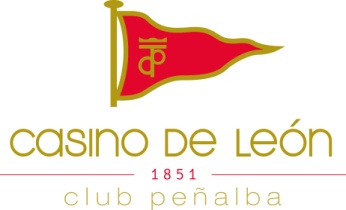 	D._________________________________________________________________ con D.N.I. nº: __________________ socio de la Asociación Club Peñalba Casino de León  número ______ Habiendo solicitado autorización para la celebración de una cena el día________________ en la terraza de la cafetería/restaurante situada en la zona de las piscinas de la Asociación;	DECLARO BAJO MI RESPONSABILIDAD:	Que tan sólo se procederá al uso de las instalaciones de cafetería/restaurante para la celebración del evento anteriormente reseñado con un número de personas de entre ____ y ____ de las cuales, ninguna podrá ser menor de edad.	Que por medio del presente, vengo a manifestar mi responsabilidad sobre todos los asistentes para que el uso de la instalación sea el correcto y adecuado mostrando especial atención a los límites físicos de la misma y en especial para evitar que ninguno de los asistentes, acceda al recinto de piscinas ni se haga uso de las mismas dado que según la información que me ha sido proporcionada, durante la celebración solicitada, se encuentran cerradas y carentes de toda vigilancia desde las 21 horas tal y como figura en la normativa expuesta.En León, a _____ de___________ de 201_Fdo. _____________________NOTA: EL EVENTO SE CELEBRARÁ, A PARTIR DE LAS 21:30 HORAS